BAHT Research Support Request ProformaApplicant InformationIntroduction MethodsPlease provide a summary of your research proposal which includes the following:Dissemination PlansThank you 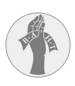 BAHT Clinical Evidence Committee Full Name:Date:LastFirstTitle of Project:Contact email Please provide an introduction we can share which will preface your research introducing the topic to your participants, tick to ensure you have included the following: Please provide an introduction we can share which will preface your research introducing the topic to your participants, tick to ensure you have included the following: Please provide an introduction we can share which will preface your research introducing the topic to your participants, tick to ensure you have included the following: Please provide an introduction we can share which will preface your research introducing the topic to your participants, tick to ensure you have included the following: Who is carrying out the research- organization/ academic affiliationWho is carrying out the research- organization/ academic affiliationWho is carrying out the research- organization/ academic affiliationWho is carrying out the research- organization/ academic affiliationWho is carrying out the research- organization/ academic affiliationSpecific role of BAHT member(s)How the knowledge will be used, benefits to clinicians/patientsHow the knowledge will be used, benefits to clinicians/patientsHow the knowledge will be used, benefits to clinicians/patientsHow the knowledge will be used, benefits to clinicians/patientsJustification of research methodJustification of research methodJustification of research methodJustification of research methodAnalysis planDetails on how you will share your findings e.g. BAHT e-bulletin, publication, conference presentation, social media